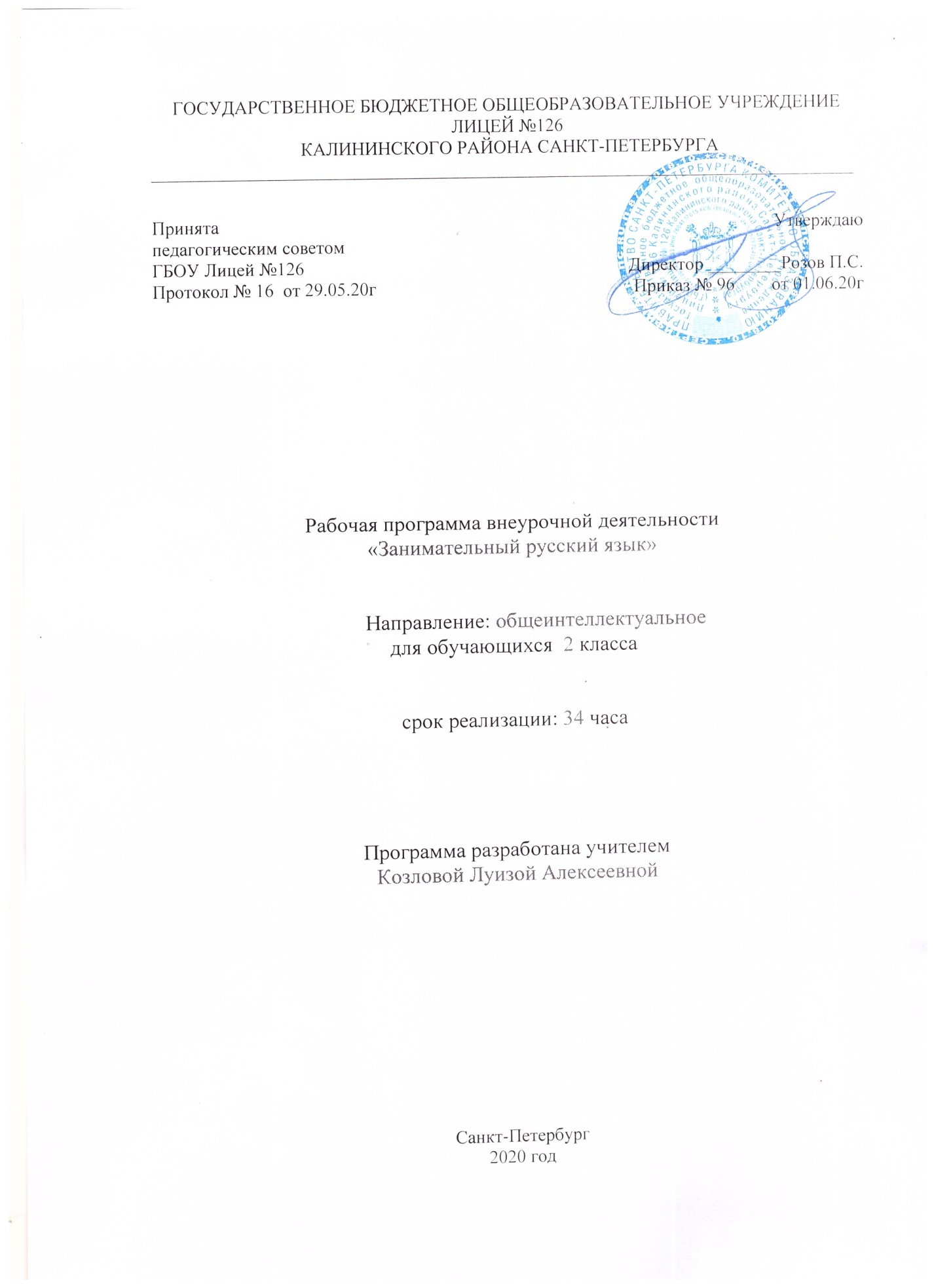 Пояснительная запискаРабочая программа внеурочной деятельности разрабатывается на основании Федерального Закона РФ от 29.12.2012 г.  №273-ФЗ «Об образовании в Российской Федерации».Рабочая программа по «Занимательному русскому языку»  для  2класса разработана в соответствии с:Федеральным базисным учебным планом, утвержденным приказом Министерства образования Российской Федерации от 09.03.2004 №1312;Федеральным государственным образовательным стандартом начального общего образования, утвержденным приказом Министерства образования и науки РФ от 06.10.2009 №373;Постановлением главного государственного санитарного врача от 29.12.2010 №189 (ред. от 24.11.2015) «Об утверждении СанПин 2.4.2 2821-10 «Санитарно-эпидемиологические требования к условиям и организации обучения в общеобразовательных учреждения»;Инструктивно-методическим письмом Комитета по образованию от 21.05.2015 № 03-20-2057/15-0-0 «Об организации внеурочной деятельности при реализации федеральных государственных образовательных стандартов начального общего и основного общего образования в образовательных организациях Санкт-Петербурга";     Инструктивно-методическим письмом Комитета по образованию Санкт-Петербурга №03-28-3775/20-0-0 от 23.04.2020 «О формировании учебных планов образовательных организаций Санкт-Петербурга, реализующих основные общеобразовательные программы, на 2020-2021 учебный год»;Учебным планом внеурочной деятельности ГБОУ Лицей №126 Калининского района Санкт-Петербурга на 2020-2021 учебный год.Программа обеспечивается учебно-методическим комплектом, который включает: - Методическое пособие для 2 класса «Занимательный русский язык». Мищенкова Л.В. – М.: Издательство РОСТ, 2013.- Рабочие тетради «Занимательный русский язык». Мищенкова Л.В. – М.: Издательство РОСТ, 2013.Актуальность программы: данный курс позволяет показать учащимся, как увлекателен, разнообразен, неисчерпаем мир слова, мир русской грамоты. Это имеет большое значение для формирования подлинных познавательных интересов как основы учебной деятельности. В процессе изучения данного курса школьники могут увидеть “волшебство знакомых слов”; понять, что обычные слова достойны изучения и внимания. Воспитание интереса к “Занимательному русскому языку” должно пробуждать у учащихся стремление расширять свои знания по  предмету, совершенствовать свою речь. Знание русского языка создает условия для успешного усвоения всех учебных предметов. Без хорошего владения словом невозможна никакая познавательная деятельность. Поэтому особое внимание на занятиях уделяется заданиям, направленным на развитие устной и письменной речи учащихся, на воспитание у них чувства языка, этических норм речевого поведения.Цель курса:  расширить, углубить и закрепить у младших школьников знания по русскому языку, показать учащимся, что грамматика русского языка не свод скучных и трудных правил для запоминания, а увлекательное путешествие по русскому языку на разных ступенях обучения.	Задачи курса:развитие  интереса к русскому языку как к учебному предмету;пробуждение потребности у учащихся к самостоятельной работе над познанием родного языка;развитие мотивации к изучению русского языка;развитие творчества и обогащение  словарного запаса;совершенствование общего языкового развития учащихся;углубление и расширение знаний и представлений о литературном языке.формирование и развитие у учащихся разносторонних интересов, культуры мышления.приобщение школьников к самостоятельной исследовательской работе;развивать умение  пользоваться  разнообразными словарями;учить организации личной и коллективной деятельности в работе с книгой.Таким образом, принципиальной задачей на занятиях данного курса является именно развитие познавательных способностей и общеучебных умений и навыков, а не усвоение каких-то конкретных знаний и умений.Система представленных задач и упражнений позволяет решать все три аспекта дидактической цели: познавательный, развивающий и воспитывающий.Познавательный аспектФормирование и развитие разных видов памяти, внимания, воображения.Формирование и развитие общеучебных умений и навыков.Формирование общей способности искать и находить новые решения, необычные способы достижения требуемого результата, новые подходы к рассмотрению предлагаемой ситуации.Развивающий аспектРазвитие речи.Развитие мышления в ходе усвоения таких приемов мыслительной деятельности, как умение анализировать, сравнивать, синтезировать, обобщать, выделять главное, доказывать и опровергать.Воспитывающий аспектВоспитание системы нравственных межличностных отношений.Срок реализации: программа кружка рассчитана на 34 учебных часа, 1 час в неделю.Планируемые результаты.Личностные результатыумение чувствовать красоту и выразительность речи, стремиться к совершенствованию собственной речи; любовь и уважение к Отечеству, его языку, культуре; интерес к чтению, к ведению диалога с автором текста; потребность в чтении; интерес к письму, к созданию собственных текстов, к письменной форме общения; интерес к изучению языка; осознание ответственности за произнесённое и написанное слово. Метапредметные результатыРегулятивные УУД:самостоятельно формулировать тему и цели урока; составлять план решения учебной проблемы совместно с учителем; работать по плану, сверяя свои действия с целью, корректировать свою деятельность; в диалоге с учителем вырабатывать критерии оценки и определять степень успешности своей работы и работы других в соответствии с этими критериями. Познавательные УУД:перерабатывать и преобразовывать информацию из одной формы в другую (составлять план, таблицу, схему); пользоваться словарями, справочниками; осуществлять анализ и синтез; устанавливать причинно-следственные связи; строить рассуждения; Коммуникативные УУД:адекватно использовать речевые средства для решения различных коммуникативных задач; владеть монологической и диалогической формами речи. высказывать и обосновывать свою точку зрения; слушать и слышать других, пытаться принимать иную точку зрения, быть готовым корректировать свою точку зрения; договариваться и приходить к общему решению в совместной деятельности; задавать вопросы. Предметные результатыумение делать умозаключение, сравнивать, устанавливать закономерности, называть последовательность действий;умение делить слова на слоги, правильно ставить ударение в словах, находить однокоренные слова, отгадывать и составлять ребусы;умение называть противоположные по смыслу слова, работать со словарем;умение подбирать фразеологизмы, использовать в речи знакомые пословицы;умение пользоваться местоимениями, числительными и наречиями в речи.Учебно – тематический планСодержание разделов программыТема 1. Фонетика.Теория: расширение знаний о звуках русского языка, «мозговой штурм».Практика:игра «Исправь ошибки», работа с  произведениями,  где  допущены орфографические ошибки, творческие задания для формирования  орфографической зоркости.Тема 2. Словообразование.Теория: расширение знаний о частях слова, их значении в словообразовании, «мозговой штурм».Практика:игры на превращения слов, работа со схемами, шарады, логически-поисковые заданияна развитие познавательного интереса  к русскому языку.Тема 3. Лексика.Теория: беседа о богатстве лексики русского языка «добрыми словами», знакомство со словами-неологизмамии архаизмами, фразеологизмами русского языка.Практика:игры на расширение словарного запаса школьников, работа со словарями и энциклопедиями, активное использование в речи фразеологических оборотов,логически-поисковые заданияна развитие познавательного интереса  к русскому языку.Тема 4. Морфология.Теория: расширение знаний о частях речи, их морфологических признаках.Практика:игры на знание частей речи, расшифровывание фраз и текстов, логически-поисковые заданияна развитие познавательного интереса  к русскому языку.Тема 5. Пословицы и поговорки.Практика: активное использование в речи пословиц и поговорок, подбор пословиц к заданной ситуации.Тема 6. Игротека.Практика: логически-поисковые задания,направленные на развитие познавательных способностей,отгадывание загадок, разгадывание кроссвордов, криптограмм, игры на знание и развитие интереса к родному языку,на проверку знаний по русскому языку.Календарно – тематический планМетодическое обеспечениеФормы организации учебного процесса.Программа предусматривает проведение внеклассных занятий, работу учащихся в группах, парах, индивидуальную работу, работу с привлечением родителей.Творческая деятельность включает проведение игр, викторин, использование метода проектов, поиск необходимой информации в энциклопедиях, справочниках, книгах, на электронных носителях, в сети Интернет. Технологии, методики:уровневая дифференциация;проблемное обучение;моделирующая деятельность,поисковая деятельность;информационно-коммуникационные технологии;здоровьесберегающие технологии.Методы проведения занятий: беседа, игра, самостоятельная работа, творческая работа. Межпредметные связи на занятиях по развитию познавательных способностей:с уроками русского языка;с уроками литературного чтения;с уроками окружающего мира.Формы контроля:стартовый, текущий, итоговый.Техническое оборудование:компьютер;принтер;сканер;мультмедиапроектор.Информационное обеспечениеМетодические пособия:Методическое пособие для 2 класса «Занимательный русский язык». Мищенкова Л.В. – М.: Издательство РОСТ, 2013.Рабочие тетради «Занимательный русский язык». Мищенкова Л.В. – М.: Издательство РОСТ, 2013.Дополнительная литература:Волина В. В. Веселая грамматика. М.: Знание, 1995 г.Волина В. В. Занимательноеазбуковедение. М.: Просвещение, 1991 г.Волина В. В. Русский язык. Учимся играя. Екатеринбург ТОО. Издательство “АРГО”, 1996 Волина В. В. Русский язык в рассказах, сказках, стихах. Москва “АСТ”, 1996 г.Полякова А. В. Творческие учебные задания по русскому языку для учащихся 1-4 классов. Самара. Издательство “Сам Вен”, 1997 г.Тоцкий П. С. Орфография без правил. Начальная школа. Москва “Просвещение”, 1991 г.Сборник загадок. Сост. М. Т. Карпенко. М., 1988 г.Цифровые ресурсы:Ресурсы Интернет.ЦОР по русскому языку для начальной школы.ЦОР по развитию логики учащихся начальных классов.Технические средства обучения:Компьютер с художественным программным обеспечением.Мультимедиа – проектор.Экран.Раздел, темаОбщее количество часовВ том числеВ том числеРаздел, темаОбщее количество часовтеоретическихпрактическихФонетика211Словообразование 52,52,5Лексика 93,55,5Морфология62,53,5Пословицы и поговорки22Игротека1010Итого:349,524,5№ п/пТемы занятийТеорияПрактикаДатаДата№ п/пТемы занятийТеорияПрактикапланфакт1Что мы знаем о звуках и буквах12Что такое лексика?13Однозначные и многозначные слова14Игротека15Слова-братья0,50,56Слова- наоборот0,50,57Пословица недаром молвится0,50,58Игротека19И снова пословицы, пословицы, пословицы, …110Играем со словарными словами0,50,511Анаграммы112Игротека113Секреты некоторых букв0,50,514Шарады, анаграммы и метаграммы0,50,515Еще раз о синонимах и антонимах0,50,516Игротека117Слова, обозначающие предметы0,50,518Слова, обозначающие действие предметов0,50,519Слова, обозначающие признаки предметов0,50,520Игротека121Текст, тема, главная мысль0,50,522Заголовок- всему голова0,50,523Работаем с фразеологизмами124Игротека125И снова пословицы0,50,526Ещё раз о фразеологизмах0,50,527Русские народные загадки0,50,528Игротека129И вновь словарные слова0,50,530Учимся различать имена существительные, имена прилагательные и глаголы0,50,531Какие слова русского языка помогают называть качества характера132Игротека133Повторяем…134Повторяем, повторяем…1Итого:9,524,5